NAMA PELAJAR		:NO. MATRIK			:PROGRAM & FAKULTI	:KOD & NAMA KURSUS	:KUMPULAN			:TENAGA PENGAJAR	:PERINGATAN TERAKHIR: KETIDAKHADIRAN KULIAHDimaklumkan bahawa saudara/saudari telah gagal menghadiri kuliah sebanyak …. kali sesi PdP seperti berikut:2.	Sila jelaskan sebab-sebab ketidakhadiran saudara/saudari secara bertulis dengan melampirkan dokumen-dokumen berkaitan kepada Tenaga Pengajar dengan kadar segera dari tarikh surat ini.3.	Merujuk kepada Buku Panduan Pengurusan Akademik, Universiti Pendidikan Sultan Idris (Pindaan 2023): Muka Surat 28, Perkara 14.3 – Bagi kursus yang tiada peperiksaan akhir, pelajar wajib hadir semua kuliah, tutorial, makmal, studio atau aktiviti lain berhubung kursus berkaitan. Kehadiran yang kurang daripada 80% boleh menjejaskan pencapaian pelajar dalam kursus berkenaan dan menyebabkan pelajar gagal. Sekian, terima kasih.​"MALAYSIA MADANI""BERKHIDMAT UNTUK NEGARA""PENERAJU KEBITARAAN PENDIDIKAN"Saya yang menjalankan amanah,(PROF. MADYA DR. MAZUKI BIN MOHD YASIM)PengarahPusat Kokurikulums.k	Fail PdP	Penyelaras	Dekan Fakulti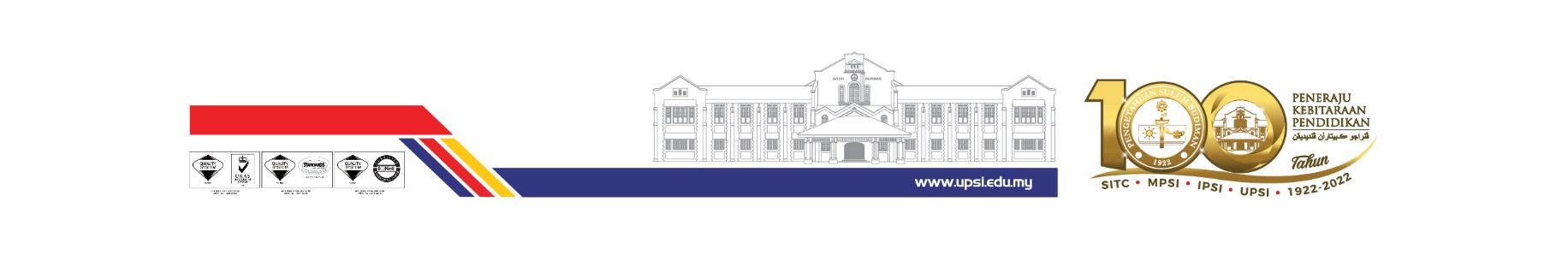 Rujukan Tuan Rujukan Kami::Rujukan Tuan Rujukan Kami::UPSI/PKK/AKA/679Tarikh:BilMingguTarikhMasaCatatan